Азовская Районная профсоюзная организация работников образования и науки РФ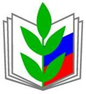 Муниципальное бюджетное общеобразовательное учреждение Елизаветинская средняя общеобразовательная школа Азовского района(МБОУ Елизаветинская СОШ Азовского района)Юридический адрес 346741 Ростовская область, Азовский район, ст. Елизаветинская, пл. Павших Борцов 1Руководитель ОУ  (ФИО полностью) Борзунова Нина Ивановна1.Общее количество работников 24 чел. Из них: педагогические работники - 15 чел.; молодые педагоги 6 чел.2.Членов профсоюза  22  чел. Из них:  педагогические работники -13 чел.;  молодые педагоги (до 35 лет) 6 чел.Председатель ППО:   С.С. Белова№ п/пФ.И.О полностьюДолжность (по квал. справочнику)Образование (высшее, среднее спец., среднееДата вступления в профсоюзДолжность в профсоюзеБелова Светлана Сергеевнаучительвысшее02.09.2013Председатель ППО, уполномоченный по  ОТБорзунова Нина Ивановнадиректорвысшее20.10.1979член ПКБурлуцкая Наталья Валентиновнаучительвысшее01.12.1999член ПКБурлуцкий Сергей Михайловичоператор котельнойвысшее01.11.2019Голицына Светлана Геннадьевнаучительвысшее13.11.2018Гомонова Наталья Фёдоровнадворниксреднее спец.01.09.2021Гурова Елена Алексеевнаучительвысшее05.09.2019Пачекаева (Дроздова) Ирина Сергеевнаучительвысшее01.09.2016член КРКЖуркина Екатерина Михайловнаучительсреднее спец.05.09.2017Крамарченко Наталья Борисовнаучительвысшее25.08.2003член ПККрамарченко Марина ФедоровнаУборщик служебных помещенийсреднее01.09.2022Кривошеева Наталья Фаньевнаучительвысшее01.09.2016Мосейко Екатерина Владимировнаучительсреднее спец.01.09.2021Назаренко Ангелина Игоревнаучительсреднее спец.01.09.2022Писарева Олеся Петровнаучительвысшее02.09.2013председатель КРКСинегубова Людмила Васильевнасторожсреднее04.12.2018Степанов Петр Иванович дворниксреднее26.11.2020Харченко Татьяна Сергеевнаучительвысшее01.12.2021Чмелева Марина АнатольевнаРабочий по комплексному обслуживаниюсреднее01.12.2021Юрина Светлана ГавриловнаУборщик служебных помещенийсреднее01.09.2022Борзунов Сергей Викторовичоператор котельнойсреднее09.09.2020Ермолов Роман ВикторовичОператор котельнойсреднее спец.01.11.2021Попов Олег НиколаевичОператор котельнойсреднее01.09.2021